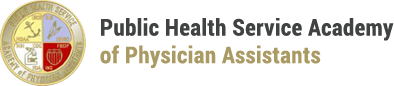 Executive Board Meeting MinutesWednesday, 6 January 20212000-2100 Hours ETCall to Order: President, CDR Brian BurtRoll Call: Secretary, CAPT Tracy Branch Guests: CDR Christl Bonaparte, CDR Carl Ritter, CDR Karen RussellApproval of November and December 2020 Minutes: Secretary, CAPT Tracy BranchMotion – LCDR Cure	2nd – CDR Burt   Vote- unanimous passage PHSAPA President Report: CDR Brian BurtAAPA Leadership and Advocacy SummitVirtual meeting - $99.00 for PHSAPA members4 March 1st session next sessions will be later in the spring and will include Hill visits, there are also 10 self-paced sessions that will release on 5 March 2020PHSAPA will fund several individuals, Board to determine the number of registration to sponsorAAPA 2021Philadelphia – 24-27 May 2021Unsure if it will be in-person or virtual or bothearly bird registration is now availablePHSAPA members receive early bird registration at any timeAAPA Vice Presidentthe Uniformed Service related policies were approved unchangedUSPHS Ready ReserveIHS is receiving a lot of interest from civilians interested in commissioning but does not have any information at this time.PAs were not included in the high priority hiringFirst OBC will occur in the SpringNeed more information about the Ready Reserve Corps and the need for agency sponsorship COVID-19Members should be aggressive in promoting vaccine status to increase awareness and vaccine acceptanceOutside Activity Form for Board ParticipationBe sure to complete your Outside Activity Form and renewal before it expiresTreasury Report: LCDR David LoweBalances:PenFed Checking:	$1770.86PenFed Savings:	$699.64PayPal:		$3697.04The payment processing system for the PHSAPA was transitioned from PayPal to Wild Apricot as the tool for accepting all payments for membership dues and purchase of PHSAPA merchandise.  Auto renewal is set and members can schedule their auto renewAre alerts received if members do not renewDirector of Civil Services: LCDR Julie Cure1% pay increase for civilian PAsCDR McCreary – Utah branch is advocating for OTP within the stateAAPA House of Delegates Chief Delegate: CDR (ret) Mark McKinnon or LCDR Ian MarksNeed to obtain the Boards input on the resolutions that are proposedWill establish a process for informing the PHSAPA membership of the resolutionsPerhaps send the information via Facebook page and list servNew/Other Business – AllMembership DiscussionProcess for solicitation and recruitment of new membersMay need to develop a membership committee to handle membership and voting membershipLCDR Ian Marks states 1st year of membership was free, this gives them an opportunity to understand what the organization does.LCDR Beth Zalno would lead an Ad Hoc Membership CommitteeCDR Karen Russell (FDA)CAPT Michelle PelkeyCall for VolunteersLCDR Cari Ritter has interest in volunteering where neededCAPT (ret) Stephen PollittCDR Karen Russell – willing to serve as the PHSAPA LiaisonMeeting Adjourned: 2104Pelkey – motionDemers – 2ndNext Meeting: Wednesday, 4 March 2021 2000-2100 Hours ETRankFirst NameLast NamePositionAttendanceCDRBrianBurtPresident PresentCDRTimMcCrearyImmediate Past PresidentExcusedLCDRBethZalnoVice PresidentPresentCDRKatherineDemersPresent ElectPresentLCDRDavidLoweTreasurerPresentCAPTTracyBranchSecretaryPresentLCDRJulieCureDirector of Civil AffairsPresentLCDRJodiMooreDirectorPresentCAPT (ret)MichellePelkeyDirectorPresentCDR (ret)MarkMcKinnonHOD Chief DelegateExcusedLCDRIanMarksHOD DelegatePresent